 	ПроектР Е Ш Е Н И Еот  11.2023г.                        с. Зеленое                                                 №  О введении  земельного налога на 2024 год на территории муниципального  образования Опытненский сельсовет  Усть-Абаканского района Республики Хакасия В соответствии  с главой 31 Налогового кодекса Российской Федерации, п.3 ч. 10 ст. 35 Федерального закона от 06.10.2003г. № 131-ФЗ «Об общих принципах организации местного самоуправления в Российской Федерации» (с последующими изменениями), руководствуясь Уставом муниципального образования  Опытненский сельсовет, Совет депутатов Опытненского сельсовета Усть-Абаканского районаРЕШИЛ:1. Ввести в действие с 1 января 2024 года на территории  муниципального образования Опытненский сельсовет Усть-Абаканского района Республики Хакасия земельный налог.2. Ввести налоговые ставки земельного налога в следующих размерах:а) 0,3 процента в отношении земельных участков:  - отнесенных к землям сельскохозяйственного назначения или к землям в составе зон сельскохозяйственного использования в населенных пунктах и используемых для сельскохозяйственного производства;- занятых жилищным фондом и (или) объектами инженерной инфраструктуры жилищно-коммунального комплекса (за исключением части земельного участка, приходящейся на объект недвижимого имущества, не относящийся к жилищному фонду и (или) к объектам инженерной инфраструктуры жилищно-коммунального комплекса) или приобретенных (предоставленных) для жилищного строительства (за исключением земельных участков, приобретенных (предоставленных) для индивидуального жилищного строительства, используемых в предпринимательской деятельности);- не используемых в предпринимательской деятельности, приобретенных (предоставленных) для ведения личного подсобного хозяйства, садоводства или огородничества, а также земельных участков общего назначения, предусмотренных Федеральным законом от 29 июля 2017 года №217-ФЗ «О ведении гражданами садоводства и огородничества для собственных нужд и о внесении изменений в отдельные законодательные акты Российской Федерации»   - ограниченных в обороте в соответствии с законодательством Российской Федерации, представленных для обеспечения обороны, безопасности и таможенных нужд;б) 1,5 процента в отношении прочих земельных участков.3.  Налог и авансовые платежи по налогу уплачиваются налогоплательщиками- организациями в бюджет по месту нахождения земельных участков признаваемых объектом налогообложения.4. Установить, что для физических лиц, имеющих в собственности, постоянном (бессрочном) пользовании или пожизненном наследуемом владении земельные участки, являющиеся объектом налогообложения на территории Опытненского сельсовета, следующие льготы.4.1. Предоставить льготы по земельному налогу за земельные участки, предназначенные для личного подсобного хозяйства, индивидуального жилищного строительства, индивидуального гаражного строительства, ведение дачного хозяйства, садоводства, огородничества, следующим категориям налогоплательщиков – физических лиц в размере 100 %:а) граждане старше 70 лет;б) Герои Советского Союза, Герои Российской Федерации, полные кавалеры ордена Славы;в) инвалиды I, II  группы;г) инвалиды с детства;д) ветераны и инвалиды ВОВ, а также ветераны и инвалиды боевых действий;е) физические лица, имеющие право на получение социальной поддержки в соответствии с Законом Российской Федерации «О социальной защите граждан, подвергшихся воздействию радиации вследствие катастрофы на Чернобыльской АЭС» (в редакции Закона Российской Федерации от 18 июня 1992 года № 3061-1), в соответствии с Федеральным законом от 26.11.1998 года № 175-ФЗ «О социальной защите граждан Российской Федерации, подвергшихся  воздействию радиации вследствие аварии в 1957 году на производственном объединении «Маяк» и сбросов радиоактивных отходов в реку Теча» и в соответствии с Федеральным  законом от  10.01.2002 года  № 2-ФЗ «О социальных гарантиях гражданам, подвергшимся радиационному воздействию вследствие ядерных испытаний на Семипалатинском полигоне»;ж) физические лица, получившие или перенесшие лучевую болезнь или ставшие инвалидами в результате испытаний, учений и иных работ, связанных с любыми видами ядерных установок, включая ядерное оружие и космическую технику.з) - гражданам, проживающим на территории муниципального образования Опытненский сельсовет из числа военнослужащих, добровольцев, принимающих участие с 24 февраля 2022 года в специальной военной операции, проводимой на территориях Украины, Донецкой Народной Республики, Луганской Народной Республики, Запорожской и Херсонской областей, а также призванных на военную службу по мобилизации в Вооруженные Силы Российской Федерации в соответствии с Указом Президента Российской Федерации от 21 сентября 2022 года № 647 «Об объявлении частичной мобилизации в Российской Федерации» после 21 сентября 2022 года, и члены их семей (супруга (супруг), несовершеннолетние дети, дети в возрасте до 23 лет, обучающиеся в образовательных организациях по очной форме обучения) – на один объект налогообложения по выбору налогоплательщика за налоговый период 2024 года.Предоставление льготы, установленной подпунктом «з» пункта 4  настоящего Решения, осуществляется в соответствии с перечнем лиц, предоставляемым в налоговый орган исполнительным органом государственной власти Республики Хакасия в сфере социальной защиты и социальной поддержки населения4.2. Предоставить льготы по земельному налогу налогоплательщикам - юридическим лицам в размере 100% за земельные участки, предназначенные для размещения кладбищ.5. Установить, что в отношении земельных участков, предназначенных для индивидуального жилищного строительства, индивидуального гаражного строительства, ведения дачного хозяйства, садоводства, огородничества, лицо у которого имеется несколько участков одного вида разрешенного использования, вправе пользоваться льготой по земельному налогу по одному из таких земельных участков по своему выбору.6. Направить настоящее Решение  для подписания и обнародования в газете  «Усть-Абаканские известия» Главе Опытненского сельсовета Усть-Абаканского района Республики Хакасия Левенку В.А.7. Настоящее Решение вступает в силу по истечении одного месяца с момента официального опубликования, но не ранее 1 января 2024 года.Глава Опытненского сельсовета Усть-Абаканского района Республики Хакасия                                                                                    В.А. Левенок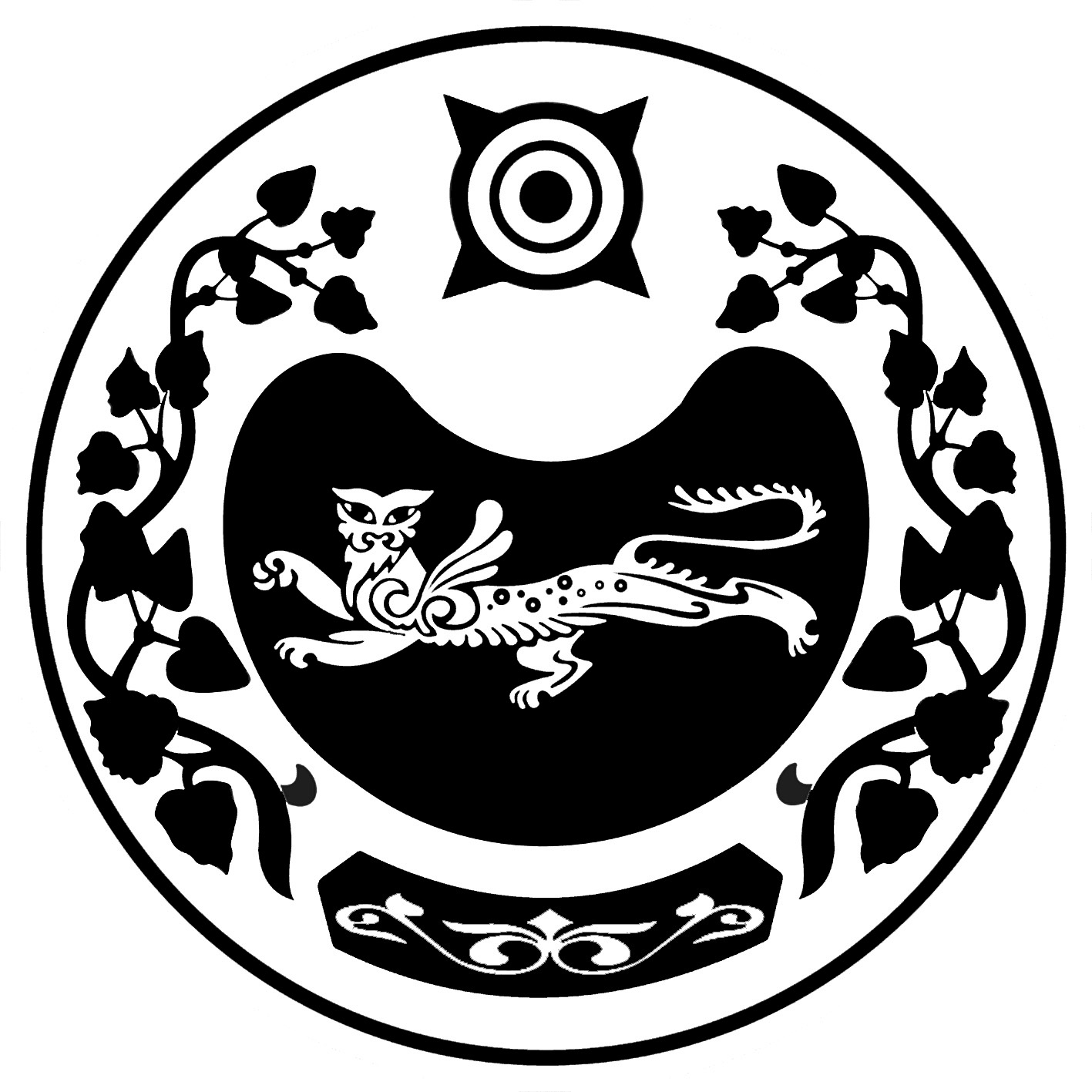 СОВЕТ ДЕПУТАТОВ ОПЫТНЕНСКОГО СЕЛЬСОВЕТАУСТЬ-АБАКАНСКОГО РАЙОНА РЕСПУБЛИКИ ХАКАСИЯЧЕТВЕРТОГО СОЗЫВА